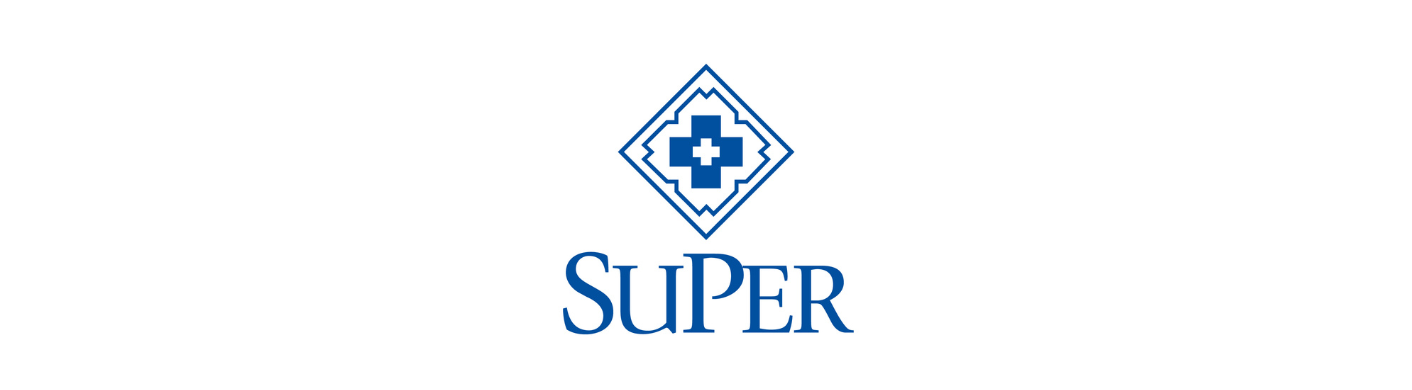 Superin luottamusmiesvaalit 2023Sastamalan kunnassaEhdokasasettelu 6.10.-20.10.2023Sähköinen äänestys 28.10.-6.11.2023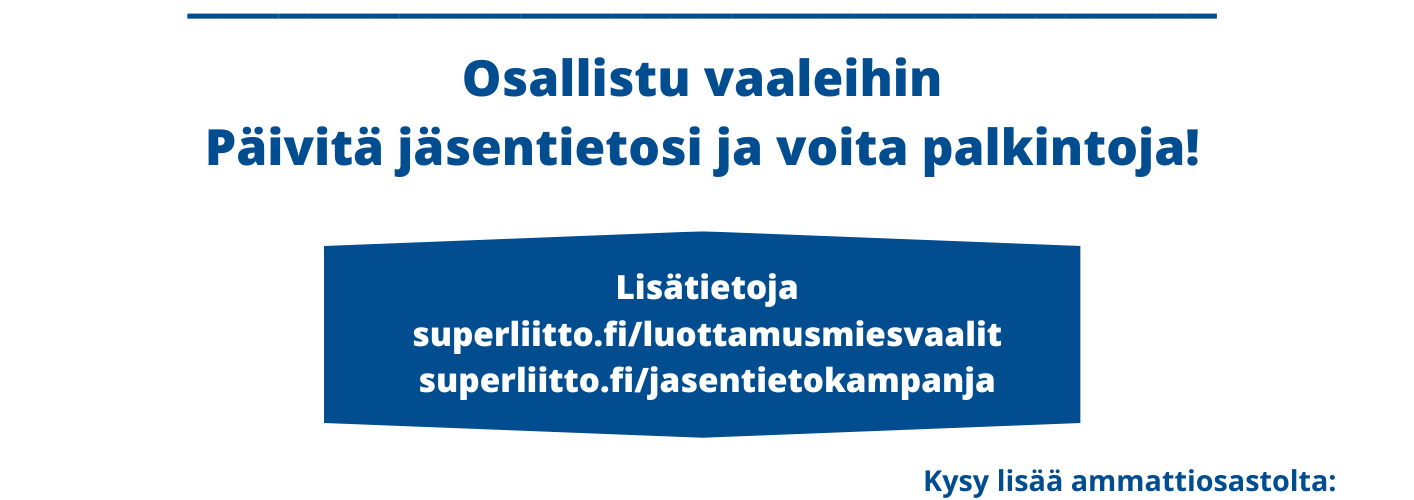 					super622@superliitto.fi 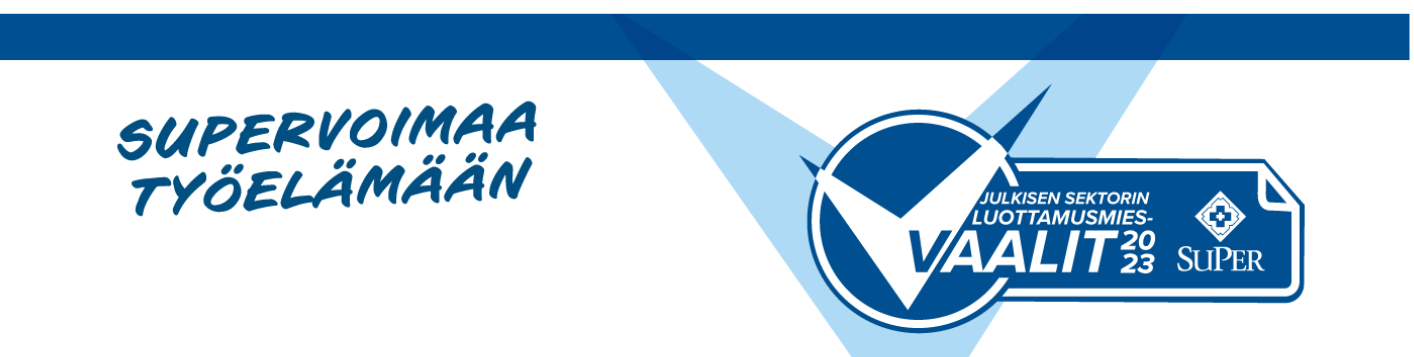 